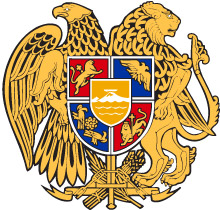 ՀԱՅԱՍՏԱՆԻ ՀԱՆՐԱՊԵՏՈՒԹՅԱՆՀԱՇՎԵՔՆՆԻՉ ՊԱԼԱՏՈՐՈՇՈՒՄ2022 թվականի հունիսի 30-ի N 144-ԼՀԱՅԱՍՏԱՆԻ ՀԱՆՐԱՊԵՏՈՒԹՅԱՆ ՀԱՇՎԵՔՆՆԻՉ  ՊԱԼԱՏԻ ՊԱՐԳԵՎԱՏՐՄԱՆ                         ՖՈՆԴԻ ՄԵԾՈՒԹՅՈՒՆԸ ԵՎ  ՊԱԼԱՏԻ ԱՆԴԱՄՆԵՐԻ ՊԱՐԳԵՎԱՏՐՄԱՆ ՉԱՓԸ                  ՀԱՍՏԱՏԵԼՈՒ ՄԱՍԻՆՂեկավարվելով  «Հաշվեքննիչ  պալատի մասին» ՀՀ օրենքի  16-րդ հոդված 9-րդ մասի 7-րդ կետի և Հայաստանի Հանրապետության հաշվեքննիչ պալատի 2019թ. մարտի 29-ի թիվ 7/6 որոշմամբ հաստատված «Հայաստանի Հանրապետության հաշվեքննիչ պալատի անդամների և աշխատակիցների պարգևատրման» կարգի 6-րդ, 7-րդ, 8-րդ և                  9-րդ  կետերի պահանջներով՝ Հաշվեքննիչ պալատը 	          Ո Ր Ո Շ ՈՒ Մ  Է.Սահմանել 2022 թվականի հունիս ամսվա համար ՀՀ հաշվեքննիչ պալատի (այսուհետև՝ Պալատ) պարգևատրման  ֆոնդի  մեծությունը,  «Պալատի անդամների պարգևատրման» ենթաֆոնդը, Պալատի անդամների պարգևատրման  տոկոսային հարաբերակցությունը և պարգևատրման չափը, «Պալատի Գլխավոր քարտուղարի և կառուցվածքային ստորաբաժանման մեջ չընդգրկված աշխատակիցների պարգևատրման» և «Պալատի կառուցվածքային ստորաբաժանումների պարգևատրման» ենթաֆոնդերի չափը համաձայն հավելվածի:ԱՏՈՄ ՋԱՆՋՈՒՂԱԶՅԱՆ